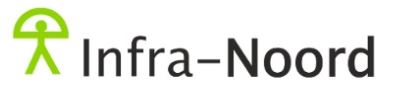 OpdrachtgeverUitzendkrachtNaam: Naam: Contactpersoon: Woonplaats: Project/kostenplaats: Geboortedatum: 